Протокол № 1заседания регионального координационного совета по развитию инновационной инфраструктуры в сфере образования департамента образования Белгородской области09 июня 2015 годаПредседательствует: Тишина Е.Г., первый заместитель начальника департамента образования Белгородской области - начальник управления общего, дошкольного и дополнительного образования, сопредседатель совета.Присутствуют члены совета:Кирий Н.В., ректор Белгородского института развития образования, к.п.н.,Сокорев В.В., первый проректор, к.п.н.,Белова А.Н., проректор по научно-инновационной деятельности Белгородского института развития образования, к.п.н.,Ткалич С.В., руководитель учебно-методического центра профессионального развития и обучения института региональной кадровой политики,Корнилова Е.А., заведующий кафедрой естественно-математического образования и информационных технологий Белгородского института развития образования, к.п.н.,Посохина Е.В., заведующий кафедрой управления образовательными технологиями Белгородского института развития образования, к.п.н.,Пересыпкина А.В., заведующий кафедрой социально-гуманитарного образования, к.с.н., доцент,Тарасова С.И., доцент кафедры педагогики Педагогического института Белгородского государственного университета, к.п.н.,Богачева Е.А., заведующий кафедрой педагогики и психологии здоровья, к.п.н.,Курбатова Ю.В., заведующий кафедрой филологического образования, к.ф.н.,Серых Л.В., заведующий кафедрой дошкольного и начального образования, к.п.н.,Дубинина В.В., директор научно-методического информационного центра г. Белгорода,Симанова Т.А., заведующий лаборатории системно-деятельностной педагогики Белгородского института развития образования, к.ф.н.,Маслова В.А., директор МБОУ СОШ № 20 с углубленным изучением отдельных предметов г. Белгорода, к.п.н., Заслуженный учитель РФ,Секретарь – Москвитина А.А., старший методист центра научно-инновационной деятельности и развития образования ОГАОУ ДПО БелИРО,Приглашенные докладчики:Альяных О.И., заместитель начальника управления образования по научно-методической работе и дополнительному образованию администрации Губкинского района Белгородской области.Куропаткина А.Н., директор Старооскольского городского института усовершенствования учителей Старооскольского городского округа Белгородской области,Повестка дня заседания регионального координационного совета1. О результатах деятельности образовательных организаций Губкинского района в инновационной инфраструктуре региона за период 2012 – 2015 гг.	Докладчик: заместитель начальника управления образования по научно-методической работе и дополнительному образованию администрации Губкинского района Белгородской области Альяных Ольга Ивановна.2. Об утверждении «Положения о региональном инновационном комплексе» и «Методических рекомендаций по организации деятельности региональных инновационных комплексов Белгородской области».	Докладчик: проректор по научно-инновационной деятельности ОГАОУ ДПО БелИРО, член регионального координационного совета, Белова Алла Николаевна.3. Об итогах экспертизы учебных и учебно-методических материалов.	Докладчик: старший методист центра научно-инновационной деятельности и развития образования ОГАОУ ДПО БелИРО, секретарь регионального координационного совета, Москвитина Анна Александровна.4. Разное. 4.1. «О внесении дополнений в «Методические рекомендации по организации деятельности региональных инновационных площадок Белгородской области» в связи с развитием и распространением проектной деятельности в сфере образования Белгородской области».	4.2. Выборы в состав регионального координационного совета.Докладчик: проректор по научно-инновационной деятельности ОГАОУ ДПО БелИРО, член регионального координационного совета, Белова Алла Николаевна.Ход заседания:Открывая заседание, Е.Г. Тишина указала на значимость и важность рассматриваемых вопросов и предложила собравшимся ознакомиться с повесткой дня. Повестка дня не вызвала возражений, изменений и предложений не последовало.По первому вопросу слушали О.И. Альяных, которая выступила с отчетом о результатах деятельности образовательных организаций Губкинского района в инновационной инфраструктуре региона. Ольга Ивановна отметила, что опытно-экспериментальная и инновационная деятельность образовательных учреждений является одним из стратегических направлений в современном российском образовании.Направление деятельности большинства учреждений дошкольного и общего образования Губкинского городского округа связано, в первую очередь, с особенностями развития образования в регионе. За последние три года инновационная деятельность осуществлялась в восьми из пятнадцати направлений, реализуемых в Белгородской области.С 2013 по 2015 годы на территории округа реализовывались программы региональных и муниципальных экспериментальных и инновационных площадок. Непосредственное руководство опытно-экспериментальной работой и инновационной деятельностью в территории осуществлял муниципальный экспертный совет при управлении образования, в функции которого входило изучение состояния инновационной, опытно-экспериментальной деятельности в округе, ее научно-методическое, ресурсное сопровождение; нормативное обеспечение инноваций, системы экспертизы инновационных проектов; организация экспертизы программ экспериментов и др.Методическую помощь в организации деятельности опытно-экспериментальных и инновационных площадок оказывают методисты МБУ «Научно-методический центр» Губкинского района Белгородской области. С этой целью проводятся совещания с заместителями директоров школ и старшими воспитателями дошкольных учреждений, на которых рассматриваются вопросы планирования и анализа инновационной деятельности, ее мониторинга, подготовка к семинарам на базе площадок, оформление результатов инноваций и другие.Для систематизации инновационной деятельности создан банк данных экспериментальных и инновационных площадок; педагогов, занимающихся экспериментами и инновациями. На сайте МБУ «Научно-методический центр» систематически обновляются нормативные документы, регламентирующие инновационную деятельность; своевременно размещается общая информация об экспериментах и инновациях, методические рекомендации по организации инновационной деятельности, информация о проводимых мероприятиях.Ольга Ивановна подчеркнула, что основная проблема, с которой сталкиваются учреждения, желающие осваивать инновационные технологии, внедрять в практику своей работы новые форма и методы, - поиск научного руководителя.Опыт показывает, что инновации реализуются, как правило, в полном объеме и в системе в том случае, если есть научный руководитель или консультант, координирующие эту деятельность, направляющие педагогов по нужному пути. «Самостоятельность» в этом процессе, подчеркнула Ольга Ивановна, не всегда приносит хорошие результаты, начиная с разработки программы (проекта).В Губкинском городском округе имеется положительный опыт научного руководства опытно-экспериментальной работой и инновационной деятельностью специалистами ОГАОУ ДПО «Белгородского института развития образования» и ФГАОУ ВПО НИУ «Белгородского государственного научно-исследовательского университета»:- Епанченцева Наталья Дмитриевна и Моисеенко Ольга Александровна («Формирование элементарных навыков общения на иностранном языке детей в системе «Детский сад - начальная школа»).- Серых Лариса Викторовна («Социальное развитие дошкольников в условиях психолого–педагогического центра на базе ДОУ», «Управление инновационным дошкольным образовательным учреждением на основе проектного подхода» и др.).- Посохина Елена Владимировна («Организационно-методическое сопровождение развивающего обучения в условиях реализации ФГОС общего образования нового поколения»).- Ромашова Наталья Ивановна («Интеграция английского языка и предметов школьной программы как форма повышения языковой компетенции учащихся средних общеобразовательных учреждений»).- Волошина Людмила Николаевна, заведующий кафедрой дошкольной педагогики и психологии БелГУ («Управление физкультурно-оздоровительной деятельностью субъектов образовательного процесса в дошкольном учреждении на основе компетентностного подхода»).- Гладких Л. П. и Шереметцева Л.В. («Региональная модель реализации духовно-нравственного воспитания детей в системе дошкольного образования»).- Гаркуша Наталья Сергеевна («Воспитание культуры здоровья школьников в деятельности классного руководителя в условиях сельской школы»). - Собянин Федор Иванович («Содержание и организация занятий  физической культурой на основе народных, спортивных и подвижных игр») и другие.Ольга Ивановна подчеркнула, что образовательное учреждение не всегда может само найти руководителя инновационного проекта (программы) и хотелось бы, чтобы и координационный совет, и институт развития образования помогали в решении этого вопроса.Ближайшими целями для развития научно-инновационной деятельности Губкинского района Ольга Ивановна обозначила работу по инклюзивному образованию, работе с одаренными детьми, непрерывному техническому образованию, являющихся приоритетными направлениями в образовательной политике региона.В целом, по словам Ольги Ивановны, в инновационную деятельность включены 27 школ Губкинского района (77% от общего числа школ района) и работа в данном направлении будет продолжена. Однако, необходимо научно-методическое сопровождение от областного института развития образования.В Губкинском районе функционирует региональная инновационная площадка по социальному проектированию, особенностью которой является то, что учащиеся сами выбирают для себе проблемные поля, например, был разработан дневник школьника Губкинского городского округа.Выступили: Тишина Е.Г. уточнила, что дневник был разработан только на первое полугодие, на полное издание дневника нет материально-финансовых ресурсов.Пересыпкина А.В. уточнила, целенаправленно ли был выбран формат дневника, не подходящий под общепринятые традиции.Ольга Ивановна ответила, что, к сожалению, имеются финансовые ограничения, которые во многом и играют определяющую роль при выборе формата дневника.Белова А.Н. предложила, учитывая уже имеющийся опыт инновационной деятельности, создать региональный инновационный комплекс Губкинского района по одному из приоритетных направлений инновационной деятельности.Тишина Е.Г. предложила принять к сведению опыт развития инновационной инфраструктуры Губкинского района и рекомендовать издание методического сборника по обобщению инновационного опыта Губкинского района Белгородской области.Голосовали:«за» - 16 человек;«против» - 0 человек;«воздержался» - 0 человек;Принято единогласно.По второму вопросу слушали А.Н. Белову, которая рассказала, что в последнее время появилось большое количество документов, регламентирующих образование в стране и ориентирующих на инновационный режим работы школы – это президентская инициатива «Наша новая школа», закон № 273-ФЗ «Об образовании в РФ», ФГОС начального и основного образования, профессиональный стандарт педагога, новая форма аттестации педагогических работников. Все эти нововведения предполагают обновление деятельности учителей и администрации школ, поэтому, логичным на наш взгляд, шагом стало образование нового вида инновационной деятельности посредством создания региональных инновационных комплексов.На прошлом заседании регионального координационного совета (протокол № 2 от 23 декабря 2015 г.) было решено разработать «Методические рекомендации по организации деятельности региональных инновационных комплексов Белгородской области» и «Положение о региональном инновационном комплексе». Предлагаем Вам рассмотреть их и утвердить.«Региональный инновационный комплекс» - это объединение, имеющее современную инновационную инфраструктуру, включающее группы образовательных организаций, лабораторий, творческих коллективов педагогов, а так же лиц, занимающихся инновационной деятельностью. Деятельность регионального инновационного комплекса направлена на освоение новшеств в образовательной системе, обучение и повышение компетентности педагогов в ходе реализации инновационной деятельности, вовлечение большого количества педагогов в инновационную деятельность комплекса через сетевые педагогические сообщества.Алла Николаева отметила, что цель создания инновационного комплекса в сфере образования является обеспечение модернизации и развития региональной системы образования с учетом основных направлений социально-экономического развития Российской Федерации, повышение качества предоставления образовательных услуг, реализации приоритетных направлений государственной политики Российской Федерации в сфере образования.В «Положении» приведен ряд задач, которые стоят перед инновационными комплексами.Участниками инновационного комплекса могут быть: образовательные учреждения различного типа и вида, организации и учреждения образования, науки, культуры, производственной сферы, их структурные подразделения, педагогические сообщества – подразделения (классы, группы, сообщества), в которых осуществляется непосредственная деятельность участников РИК.В «Положении» рассматривается организационная структура РИК, направления деятельности РИК, оценка эффективности деятельности участника РИК, а также условия и порядок присвоения статуса РИК, порядок изменения состава и прекращения деятельности РИК, права и ответственность РИК.В методических рекомендациях делается акцент на основные задачи региональных инновационных комплексов:использование методического инструментария, нарабатываемого в процессе работы для решения различных образовательных проблем в разных ситуациях;использование педагогических площадок для индивидуального педагогического образования и повышения квалификации;привлечение внимания большого числа учителей к педагогическим ценностям; фрагментарное освоение ими новых идей и приёмов; саморазвитие через сопоставление собственного опыта с инновационным;анализ и распространение опыта управления инновациями;распространение инновационных подходов в образовании.Организационно-управленческая группа РИК представлена научным руководителем РИК, Советом РИК и руководителями инновационных площадок, входящими в состав РИК.Представлены предполагаемые модели организации инновационных комплексов: базовая модель РИК, преимуществами которого являются :- развитие форм взаимодействия образовательных учреждений и социальных партнеров региона в целях повышения качества образования;- активизация инновационных процессов отдаленных территорий;- массовое тиражирование накопленного опыта (представление продуктов инновационной деятельности на образовательных выставках всех уровней, издание методической и учебной литературы);сетевой РИК, особенностью которого станет создание сети по принципу саморегулирования в рамках региональной инновационной инфраструктуры, при взаимодействии между учреждениями образуются устойчивые горизонтальные связи. Интеграцию обеспечивает совет РИП, входящих в состав РИК и научный руководитель РИКНаиболее распространенными направлениями деятельности РИК являются: - исследовательская деятельность;- деятельность по сохранению и развитию педагогического сообщества; деятельность по обучению и повышению квалификации педагогов, их подготовке к инновационной работе;- редакционно-издательская деятельность;- проектирование и осуществление общественно-педагогических акций и событий;- материально-финансовое, нормативно-правовое, административное, организационное обеспечение программ, проектов.Поскольку РИК создается в связи  уже существующей инновационной практикой, основанной на результатах уже осуществленных исследований, главные акценты в его работе ставятся не на стремлении к новым фундаментальным открытиям – а на их осмыслении, углублении, дополнении, адаптации, технологизации и т.п.Изначально РИК должен обязательно осуществлять исследовательскую деятельность, задачами которой являются:- наблюдение за субъектами образовательной деятельности, за ходом и результатами педагогической деятельности, анализ и осмысление этих наблюдений;- придание результатам работы ясной, законченной и «инструментальной «формы в процессе различных форм обсуждений; - формирование пакетов документов по распространению педагогической практики, ориентированной на педагогическое сообщество;- выстраивание инновационной политики.Перспективной видится ситуация, когда развитие РИК включается в становление качественно новой системы, увязывающей воедино педагогические исследования, педагогическое образование, поддержку педагогов-практиков и развитие территорий посредством создания сети стажировочных площадок по приоритетным направлениям инновационной деятельности.В методических рекомендациях затрагивается тема особенностей инновационного педагогического сообщества в рамках РИК.Инновационные комплексы в своей деятельности призваны учитывать различные формы поддержки жизнедеятельности педагогического сообщества, которые могут включать в себя:- регулярное проведение встреч, акций, семинаров, совместных проектов;- определённые места и средства для осуществления акций и проектов, иные ресурсные возможности.Особо значимая сторона жизни педагогического сообщества - обнаружение и помощь в профессиональном развитии лиц, которые готовы участвовать в различных направлениях деятельности РИК в качестве методистов, организаторов педагогических акций, менеджеров различных проектов, авторов и соавторов педагогических текстов и учебных пособий.В силу территориальных, организационных особенностей педагогическое сообщество в рамках РИК может быть единым или представлено несколькими автономными (в которых могут иметь место разные условия жизнедеятельности).Методические рекомендации раскрывают возможные направления деятельности муниципальных методических служб в связи с РИК; этапы подготовки и создания РИК; рассматриваются социально-педагогические эффекты деятельности РИК.	В 2015 году были открыты три пилотных инновационных комплекса под научным руководством Богачевой Е.А., к.п.н., заведующего кафедрой педагогики и психологии здоровья ОГАОУ ДПО БелИРО, Востоковой С.Н., к.п.н., Серых Л.В., к.п.н., заведующего кафедрой дошкольного и начального образования ОГАОУ ДПО БелИРО.	В своей работе региональные инновационные комплексы столкнулись с определенными трудностями – опыта создания подобных объединений в Белгородской области еще не было. Для организации работы инновационных комплексов были разработаны методические рекомендации по организации деятельности региональных инновационных комплексов.	Образованные инновационные комплексы по своему характеру различны – два были созданы на базе региональных инновационных площадок, а третий – объединил в себе работу различных инновационных площадок Старого Оскола, связанных одним общим приоритетным направлением инновационной деятельности. Первые итоги деятельности инновационных комплексов мы сможем подвести к концу текущего года.Выступили:Тишина Е.Г. и Кирий Н.В. отметили важность образования инновационных комплексов.Пересыпкина А.В. уточнила как согласовывать руководство РИК с научными руководителями инновационных площадок.Белова А.Н. ответила, что должность руководителя инновационного комплекса необходимо сделать выборной. Руководителя РИК будут избирать на общем совете инновационного комплекса. Решение о создании комплекса по одному из приоритетных инновационных направлений будет приниматься на заседании регионального координационного совета, а статус регионального инновационного комплекса образовательным организациям будет присваиваться приказом департамента образования Белгородской области.Ткалич С.В. выступила с предложением создать инновационный комплекс, который объединил бы образовательные организации профессионального образования области.Белова А.Н. заметила, что статус регионального инновационного комплекса может быть присвоен образовательным организациям, реализующим одно инновационное направление деятельности.Тишина Е.Г. подчеркнула, что в инновационные комплексы можно включать образовательные организации среднего общего, начального общего, дощкольного и дополнительного образования по направлениям дуального обучения.Дубинина В.В. спросила о цели создания инновационных комплексов. Должны ли быть какие-либо задания и запросы от департамента образования Белгородской области, для решения которых могут создаваться инновационные комплексы. Какие выгоды или бонусы получают участники инновационных комплексов?Пересыпкина А.В. заметила, что при проведении экспертизы заявок образовательных организаций на присвоение статуса региональной инновационной площадки большое число заявок было представлено по одному инновационному направлению, но в силу различных причин некоторые заявки не прошли экспертизу. Наблюдается ситуация, когда образовательные организации желают заниматься инновационной деятельностью, но собственного опыта не имеют и могли бы быть включены в состав инновационных комплексов, в составе которого у них бы появилась возможность работать.Необходимо продумать механизм подачи заявок на присвоение статуса РИК, либо заявки на включение в состав существующего инновационного комплекса, а так же, Алла Владимировна предложила ввести должность координатора инновационного комплекса от департамента образования.Дубинина В.В. предложила в рейтинге образовательных организаций предусмотреть баллы за работу в составе инновационного комплекса, ввести поощрение за счет стимулирующих выплат в качестве мотивации деятельности педагогического коллектива.Белова А.Н. предложила на следующем заседании рассмотреть отчеты ныне функционирующих инновационных комплексов.Постановили: 1. Утвердить «Положение о региональном инновационном комплексе»;Голосовали:«за» - 16 человек;«против» - 0 человек;«воздержался» - 0 человек;Принято единогласно.2. Утвердить и рекомендовать «Методические рекомендации по организации деятельности региональных инновационных комплексов Белгородской области» для организаций работы.Голосовали:«за» - 16 человек;«против» - 0 человек;«воздержался» - 0 человек;Принято единогласно.	По третьему вопросу слушали А.А. Москвитину, старшего методиста центра научно-инновационной деятельности и развития образования ОГАОУ ДПО БелИРО, которая представила итоги экспертизы учебных и учебно-методических материалов, направленных на рассмотрение в координационный совет. В адрес координационного совета были представлены:1. Авторская общеразвивающая программа Черепановой Натальи Юрьевны по хореографии для детей с ограниченными возможностями здоровья по слуху в возрасте от 8 до 16 дет «Школа»;Отличительной чертой программы Черепановой Н.Ю. «Школа» является аудитория, на которую она рассчитана – дети, с ограниченными возможностями здоровья по слуху. Программа приближена к традициям, опыту и методам обучения, сложившимся в хореографическом образовании и учитывает традиционные методы и принципы сурдопедагогики, а также особенности обучения и воспитания детей с ограниченными возможностями здоровья по слуху. На авторскую программу Черепановой Н.Ю. имеются рецензии И.А. Масленниковой, старшего преподавателя кафедры социально-гуманитарного образования ОГАОУ ДПО БелИРО и Л.В. Годовниковой, заведующего кафедрой психолого-педагогического и специального образования ОГАОУ ДПО БелИРО, кандидата педагогических наук, доцента.Рецензенты отметили актуальность представленной программы, ее социальную значимость и востребованность для социальной реабилитации детей с ОВЗ.В целом, по оценкам рецензентов, программа по хореографии Черепановой Н.Ю. «Школа» соответствует возрастным и типологическим особенностям детей с ограниченными возможностями здоровья по слуху и может быть рекомендована к использованию.Голосовали:«за» - 16 человек;«против» - 0 человек;«воздержался» - 0 человек;Принято единогласно.	2.Дополнительная интегрированная модифицированная образовательная программа «Юный экскурсовод», Колычевой Тамары Ивановны, Петровой О.В., Засыпкиной Татьяны Александровны.На авторскую программу «Юный экскурсовод» имеются рецензии Белогуровой Л.М., профессора кафедры социально-гуманитарного образования ОГАОУ ДПО БелИРО и Папкова А.И., декана историко-филологического факультета Педагогического института ФГАОУ ВПО НИУ «БелГУ», к.и.н., доцента.Рецензенты отметили, что представленная программа посвящена развитию новаторского направления в образовательной деятельности – соединение духовно-нравственного воспитания и освоение языковых компетенций в области владения иностранным языком в целях развития туристско-экскурсионной деятельности. Программа, по оценкам экспертов, актуальна, содержит методически грамотно подобранные технологические приемы организации деятельности; структурно-композиционное построение соответствует виду работы.Рецензенты рекомендуют переработать содержания раздела «Мой Белый город», выстроив его в хронологической последовательности. Сначала должна следовать тема «Ратный подвиг северян», затем «Отражение нашествия монголо-татар в фольклорных письменных источниках, топонимика Белгородчины», далее «Город-крепость Белгород», потом «Белгородская оборонительная черта» и затем все остальные темы, которые не вызывают возражений.В целом, данная программа, после ее доработки может использоваться при организации дополнительного образования детей.На основании вышеизложенного региональный координационный совет решил:Дополнительную интегрированную модифицированную образовательную программу «Юный экскурсовод», Колычевой Тамары Ивановны, Петровой О.В., Засыпкиной Татьяны Александровны доработать в соответствии с замечаниями экспертов.Голосовали:«за» - 16 человек;«против» - 0 человек;«воздержался» - 0 человек;Принято единогласно.Авторская образовательная программа «Духовное краеведение Святого Белогорья» (автор Колычева Тамара Ивановна, педагог дополнительного образования ГОУ ДОД «Белгородский областной дворец детского творчества».На авторскую программу «Юный экскурсовод» имеются рецензии Белогуровой Л.М., профессора кафедры социально-гуманитарного образования ОГАОУ ДПО БелИРО и Папкова А.И., декана историко-филологического факультета Педагогического института ФГАОУ ВПО НИУ «БелГУ», к.и.н., доцента.Рецензенты отметили актуальность представленной программы – духовно-нравственное воспитание младших школьников; теоретико-методологической основой программы являются духовно-нравственные формы национального опыта, программа составлена на основе творческой переработки опыта изучения духовного краеведения в Белгородском областном дворце детского творчества.По замечаниям рецензентов, автор ограничивает проблематику малой родины религиозной тематикой, сужая возможности многопланового воздействия на личность (пример: «Художественная культура Белогорья представлена храмами, монастырями, православными памятниками, часовнями»). Тамарой Ивановной, с учетом регионального компонента, были определены пять образовательных линий содержания обучения. В целом они соответствуют направленности программы и определенные сомнения вызывает только формулировка первой линии: «История Белгорода, Белгородской митрополии». Не совсем понятно о каком периоде времени идет речь и почему за рамками изучения остается другая территория современной Белгородской области. В содержании данного раздела имеется тема, не относящаяся к истории непосредственно города Белгорода и Белгородской митрополии – «Крещение Руси». Явно не свое место занимает тема «Ратный подвиг северян», т.к. она помещена после темы «Белгородская оборонительная черта», а ко времени сооружения Белгородской черты племя северян прекратило свое существование.В целом, как отметили рецензенты, работа соответствует своему назначению и после доработки может использоваться при организации дополнительного образования детей.Голосовали:«за» - 16 человек;«против» - 0 человек;«воздержался» - 0 человек;Принято единогласно.Таким образом, решения координационного совета по третьему вопросу:- программу по хореографии Черепановой Н.Ю. «Школа» рекомендовать к использованию в образовательных организациях Белгородской области.- дополнительную интегрированную модифицированную образовательную программу «Юный экскурсовод», Колычевой Тамары Ивановны, Петровой О.В., Засыпкиной Татьяны Александровны доработать;- авторскую образовательную программу «Духовное краеведение Святого Белогорья» (автор Колычева Тамара Ивановна) доработать.По четвертому вопросу выступила А.Н. Белова, с предложением о внесении изменений в «Методические рекомендации по организации 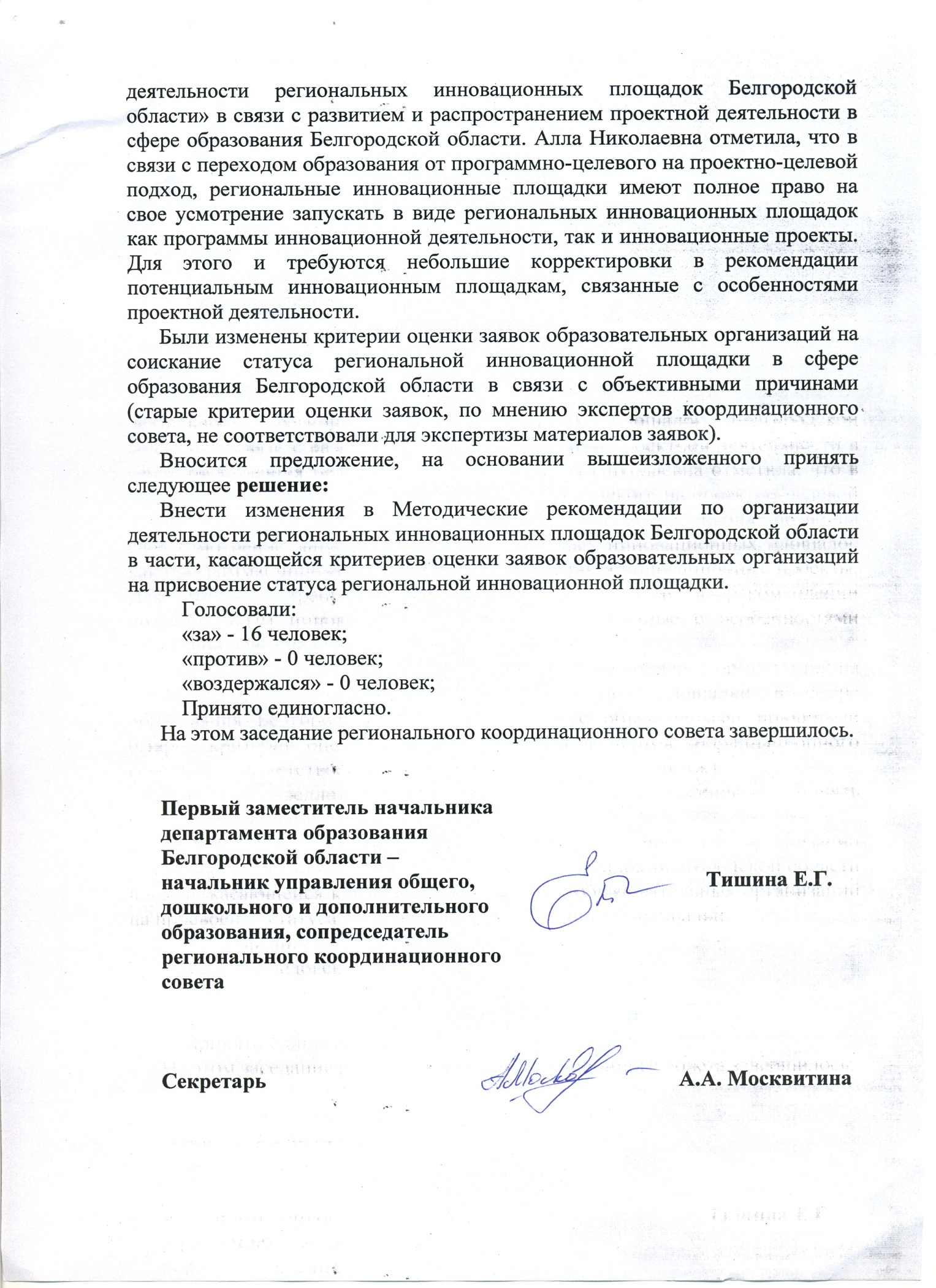 